DOCENTE ____________________________________ISTITUTO Classe ____________Materia _________________________Per l’a.s. 2021/2022  il testo: è sostituito con la seguente nuova adozione:   Data							  		Firma della/del Docente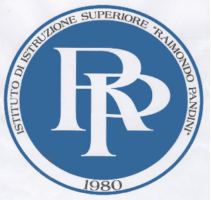 CODICE SCUOLALOTD002015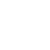 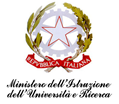 IIS DI SANT’ANGELO LODIGIANOC.F. 92500340150   C.M. LOIS00200V  C.U. UF1YPMIIS  “RAIMONDO PANDINI”V.le EUROPA n.4, 26866 SANT’ANGELO LODIGIANO (LO)LAS  “CALLISTO PIAZZA”(Sezione associata) Via FASCETTI, n. 3 26900 LODI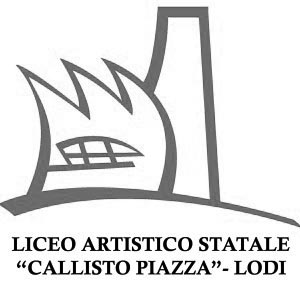 CODICE SCUOLALOSL002016SCHEDA NUOVE ADOZIONI LIBRI DI TESTO 2022/23 CON RELAZIONEAutoreTitoloVolumeCasa editricePrezzoISBNAutoreTitoloVolumeCasa editricePrezzoISBNRELAZIONE (di seguito si riportano indicazioni eventualmente utili per la elaborazione della relazione)Ricchezza e correttezza dei contenutiRicchezza di risorse apposite per la didattica inclusiva  (BES)* (obbligatorio)Apparato iconografico aggiornatoCoerenza metodologica con l’impostazione didattica dell’istitutoCoerenza con la proposta educativa del PTOFRicchezza di esercitazioniAccessibilità lessicaleSupporti audiovisivi multimedialiSupporti di verificaPossibilità di scaricare il testo da internetMateriale di supporto per l’uso della LIMStrutturazione per competenzePrezzo *Veste editoriale- peso *RELAZIONE (di seguito si riportano indicazioni eventualmente utili per la elaborazione della relazione)Ricchezza e correttezza dei contenutiRicchezza di risorse apposite per la didattica inclusiva  (BES)* (obbligatorio)Apparato iconografico aggiornatoCoerenza metodologica con l’impostazione didattica dell’istitutoCoerenza con la proposta educativa del PTOFRicchezza di esercitazioniAccessibilità lessicaleSupporti audiovisivi multimedialiSupporti di verificaPossibilità di scaricare il testo da internetMateriale di supporto per l’uso della LIMStrutturazione per competenzePrezzo *Veste editoriale- peso *RELAZIONE (di seguito si riportano indicazioni eventualmente utili per la elaborazione della relazione)Ricchezza e correttezza dei contenutiRicchezza di risorse apposite per la didattica inclusiva  (BES)* (obbligatorio)Apparato iconografico aggiornatoCoerenza metodologica con l’impostazione didattica dell’istitutoCoerenza con la proposta educativa del PTOFRicchezza di esercitazioniAccessibilità lessicaleSupporti audiovisivi multimedialiSupporti di verificaPossibilità di scaricare il testo da internetMateriale di supporto per l’uso della LIMStrutturazione per competenzePrezzo *Veste editoriale- peso *RELAZIONE (di seguito si riportano indicazioni eventualmente utili per la elaborazione della relazione)Ricchezza e correttezza dei contenutiRicchezza di risorse apposite per la didattica inclusiva  (BES)* (obbligatorio)Apparato iconografico aggiornatoCoerenza metodologica con l’impostazione didattica dell’istitutoCoerenza con la proposta educativa del PTOFRicchezza di esercitazioniAccessibilità lessicaleSupporti audiovisivi multimedialiSupporti di verificaPossibilità di scaricare il testo da internetMateriale di supporto per l’uso della LIMStrutturazione per competenzePrezzo *Veste editoriale- peso *RELAZIONE (di seguito si riportano indicazioni eventualmente utili per la elaborazione della relazione)Ricchezza e correttezza dei contenutiRicchezza di risorse apposite per la didattica inclusiva  (BES)* (obbligatorio)Apparato iconografico aggiornatoCoerenza metodologica con l’impostazione didattica dell’istitutoCoerenza con la proposta educativa del PTOFRicchezza di esercitazioniAccessibilità lessicaleSupporti audiovisivi multimedialiSupporti di verificaPossibilità di scaricare il testo da internetMateriale di supporto per l’uso della LIMStrutturazione per competenzePrezzo *Veste editoriale- peso *RELAZIONE (di seguito si riportano indicazioni eventualmente utili per la elaborazione della relazione)Ricchezza e correttezza dei contenutiRicchezza di risorse apposite per la didattica inclusiva  (BES)* (obbligatorio)Apparato iconografico aggiornatoCoerenza metodologica con l’impostazione didattica dell’istitutoCoerenza con la proposta educativa del PTOFRicchezza di esercitazioniAccessibilità lessicaleSupporti audiovisivi multimedialiSupporti di verificaPossibilità di scaricare il testo da internetMateriale di supporto per l’uso della LIMStrutturazione per competenzePrezzo *Veste editoriale- peso *